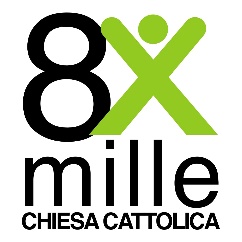 MODULO DI RICHIESTA CONTRIBUTO FONDO CEI 8XMILLE EMERGENZA COVID-19ESIGENZE DI CULTO E PASTORALEAlla cortese attenzione dell’Arcivescovo e dell’Economo dell’Arcidiocesi di Modena-Nonantolaeconomo@modena.chiesacattolica.itOGGETTO: 	Fondo Straordinario CEI 8xmille 2020 “EMERGENZA COVID-19” ESIGENZE DI CULTO E PASTORALE - Richiesta contributo Il sottoscritto  	 	 Legale Rappresentante della Parrocchia/dell’Ente indicata/o in epigrafeCHIEDEUN SOSTEGNO ECONOMICO PER LA GESTIONE DELLA PARROCCHIA/DELL’ENTE IN SITUAZIONE DI DIFFICOLTÀ CAUSATA DALL’EMERGENZA COVID 19CONTRIBUTO RICHIESTO: € ____________________________________________________________________          (in lettere _________________________________________________/00) a rimborso delle spese riferite al periodo: 9 marzo 2020 – 31 ottobre 2020 (data delle fatture). La richiesta di contributo, tramite il presente modulo, dovrà essere presentata entro venerdì 6 novembre 2020 alla mail economo@modena.chiesacattolica.it. L’importo del contributo sarà stabilito sulla base di tutte domande pervenute e sarà erogato a partire dalla seconda metà di novembre, entro il 31 dicembre 2020 (salvo situazioni di particolare e motivata urgenza da segnalare al Vicario Generale e all’Economo Diocesano).ALLEGAle fatture (e copia dei pagamenti) per un totale di € _______________________________ relative alle seguenti spese ammissibili:Assicurazioni diverse (esclusa quota assicurativa R.C. diocesana anno 2020);Manutenzione ordinaria solo interventi urgenti strettamente necessari a garantire la sicurezza o la funzionalità degli immobili;Beni di consumo strettamente necessari per l'esercizio delle attività di culto;Acquisto DPI e materiali per l’igienizzazione dei locali;UtenzeNON SONO AMMISSIBILI LE SPESE PER LA SANIFICAZIONE DELLA CHIESA parrocchiale che sono rimborsate in un capitolo a parteDICHIARAche le fatture presentate per l’ottenimento del contributo dai fondi CEI 8xmille Emergenza COVID-19 non sono state utilizzate per richiedere altri finanziamenti (es. Bando “Insieme per Modena”, Bando “Nessuno escluso”).INDICAl’IBAN del conto corrente su cui effettuare il bonifico del contributo assegnato:Intestazione del conto: ________________________________________________________________IBAN:  ___________________________________________________________________________________SI IMPEGNAa redigere una sintetica relazione, nella quale indicare gli interventi realizzati grazie al contributo ricevuto, che dovrà essere trasmessa entro il 30 gennaio 2021 all’Ufficio Amministrativo Diocesano per agevolare la rendicontazione, tramite mail all’indirizzo amministrazione@modena.chiesacattolica.it Distinti saluti.Lì, __________________________Il Legale Rappresentante								             (timbro e firma)